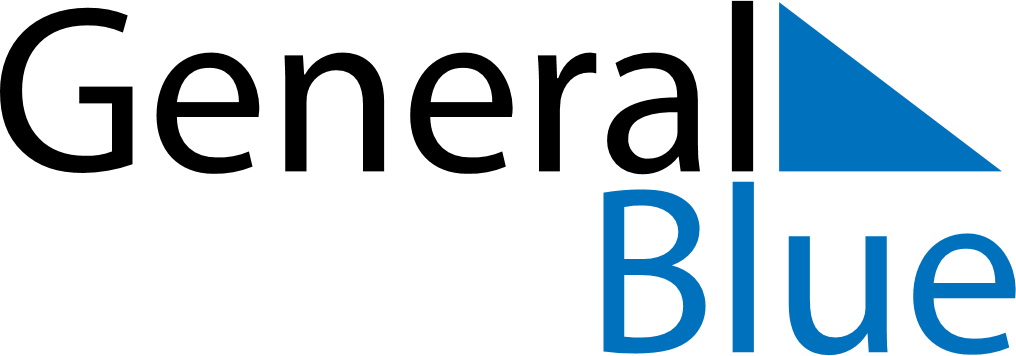 May 2019May 2019May 2019May 2019May 2019May 2019MadagascarMadagascarMadagascarMadagascarMadagascarMadagascarMondayTuesdayWednesdayThursdayFridaySaturdaySunday12345Labour Day67891011121314151617181920212223242526Africa Day2728293031Ascension DayNOTES